План работы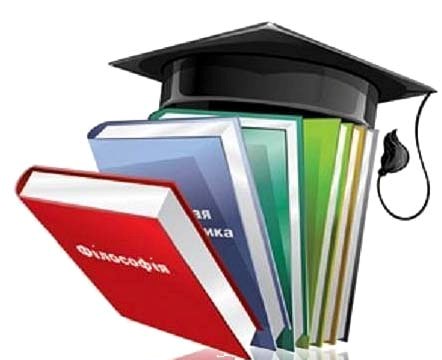 в шестой школьный день«День науки: обществоведческие науки»20.04.2019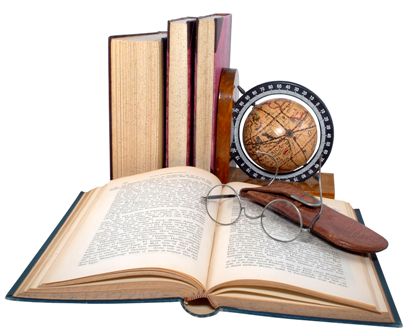 №МероприятияНач. меропрКлассМесто провед.Ответствен-ные1Школа раннего развития9.00каб. 221Плевко М.П.2Подвижные игры10.002-4стадионДрачан Ю.М.3Познавательное мероприятие «С детства дружбой дорожи»11.002-4каб. 214Долмат В.А.4Литературно-познавательный час «Чернобыль и печаль»10.005-7каб. 211Любко Е.К.5Экологическая викторина «Спасем планету! »7-810.00каб. 317Анашко Е.Ю.6Интеллектуальная игра «Грамотеи»11.008-9каб.301Герасимович Н.С.7Математическая игра «Знатоки»12.0010-11каб. 308Басклеева И.А.8Профориентационная игра «Новое время — новые профессии»12.008-10каб. 311Кабариха Ю.А. 9Викторина «Что? Где? Когда у Шекспира?»12.005-7библио-текаЮревич Л.П., Нечаева К.В.10Час общения «Эти вредные конфликты»5-613.00каб. 212Кендыш М.И., педагог социальный11Круглый стол «Интернет в нашей жизни»8-910.00каб. 212Кравчук И. М., педагог-психолог12Занятия по интересам18.00 8-11спорт.залСень А.М.